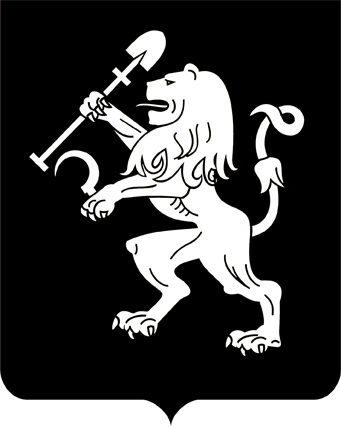 АДМИНИСТРАЦИЯ ГОРОДА КРАСНОЯРСКАПОСТАНОВЛЕНИЕОб утверждении тарифов (цен) на платные услуги (работы), оказываемые муниципальным бюджетным образовательным учреждением дополнительного образования «Дом детства и юношества «Школа самоопределения»На основании решения городской комиссии по рассмотрению               тарифов (цен) (протокол от 03.10.2019 № 31), в соответствии со ста-              тьей 101 Федерального закона от 29.12.2012 № 273-ФЗ «Об образовании           в Российской Федерации», статьей 17 Федерального закона от 06.10.2003                    № 131-ФЗ «Об общих принципах организации местного самоуправления в Российской Федерации», решением Красноярского городского Совета от 22.12.2006 № 12-263 «О порядке установления тарифов (цен) на услуги (работы) муниципальных предприятий и учреждений», руководствуясь статьями 41, 58, 59, 66 Устава города Красноярска, ПОСТАНОВЛЯЮ:1. Утвердить тарифы (цены) на платные услуги (работы), оказы-ваемые муниципальным бюджетным образовательным учреждением дополнительного образования «Дом детства и юношества «Школа              самоопределения», согласно приложению.2. Настоящее постановление опубликовать в газете «Городские новости» и разместить на официальном сайте администрации города.3. Постановление вступает в силу со дня его официального опубликования.Глава города                                                                                 С.В. ЕреминПриложениек распоряжениюадминистрации городаот ____________ № _________ТАРИФЫ (ЦЕНЫ)на платные услуги (работы), оказываемые муниципальным бюджетным образовательным учреждением дополнительного образования «Дом детства и юношества «Школа самоопределения»*Под часом понимается продолжительность занятий в соответствии          с рекомендуемыми режимами занятий, предусмотренными государственными санитарными правилами и нормативами для образовательных учреждений соответствующих типов и видов.11.11.2019№ 835№ п/пНаименование услуги(работы)Количество человек в группеТариф,руб./чел./час.*1«Эстетическая гимнастика» –программа художественно-спортивной направленности для детей (младшая группа)5135,002«Эстетическая гимнастика» – программа художественно-спортивной направленности для детей (старшая группа)5110,003Спортивно-бальные танцы для детей «Фламинго» (младшая группа) 5135,004Спортивно-бальные танцы для детей «Фламинго» (старшая группа)5110,005«Капоэйра» – бразильское искусство танца, акробатики и игры (младшая группа)5135,006«Капоэйра» – бразильское искусство танца, акробатики и игры (старшая группа)5110,007Изостудия «Радуга красок»5125,008Лаборатория роботостроения «РоботKids»6200,009«Грамотеи» (занятия по подготовке детей к школе)5125,00